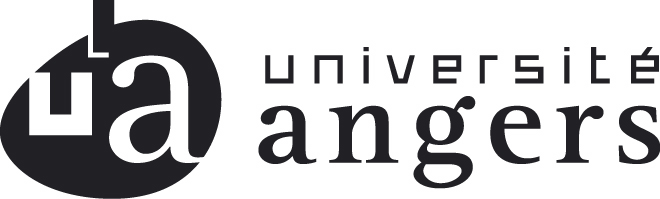  CESSION DE DROITS D'AUTEURCONCOURS PHOTO ÉTUDIANT 2023-24 
"ESPOIRS"Je, soussigné(e), Prénom NOM :ADRESSE :E-MAIL :TELEPHONE :ETABLISSEMENT :FILIERE	 :Je certifie être l'auteur·e de toutes les photographies envoyées par mes soins à l'Université d'Angers, à l'Université Catholique de l'Ouest ou à TALM-Angers dans le cadre du Concours Photo Étudiant 2023-24 « ESPOIRS » mis en place entre l'UA, l'UCO, TALM-Angers.Je certifie avoir l'autorisation des éventuels sujets représentés et posséder la totalité des droits sur ces images. Je certifie que mon œuvre est originale et exempte de tout emprunt à une autre œuvre susceptible d’engager la responsabilité de l’Université d’Angers, de l'UCO ou de TALM-Angers.Je déclare céder gratuitement à l’Université d’Angers, à l'UCO et à TALM-Angers les droits d'exploitation et d'utilisation de ces images à titre non exclusif, pour une exploitation non commerciale pour une durée de cinquante ans. J’autorise l’Université d’Angers, l'UCO et TALM-Angers à procéder à toute reproduction et représentation de ces images sur supports numériques et papier.Je reconnais avoir pris connaissance du règlement du Concours Photo Étudiant 2023-24 et y souscrire.Le  .................................A   .................................Signature :